Lampiran 2 Dokumentasi PenelitianWarung yang diberi modal usaha dari dana simpan pinjam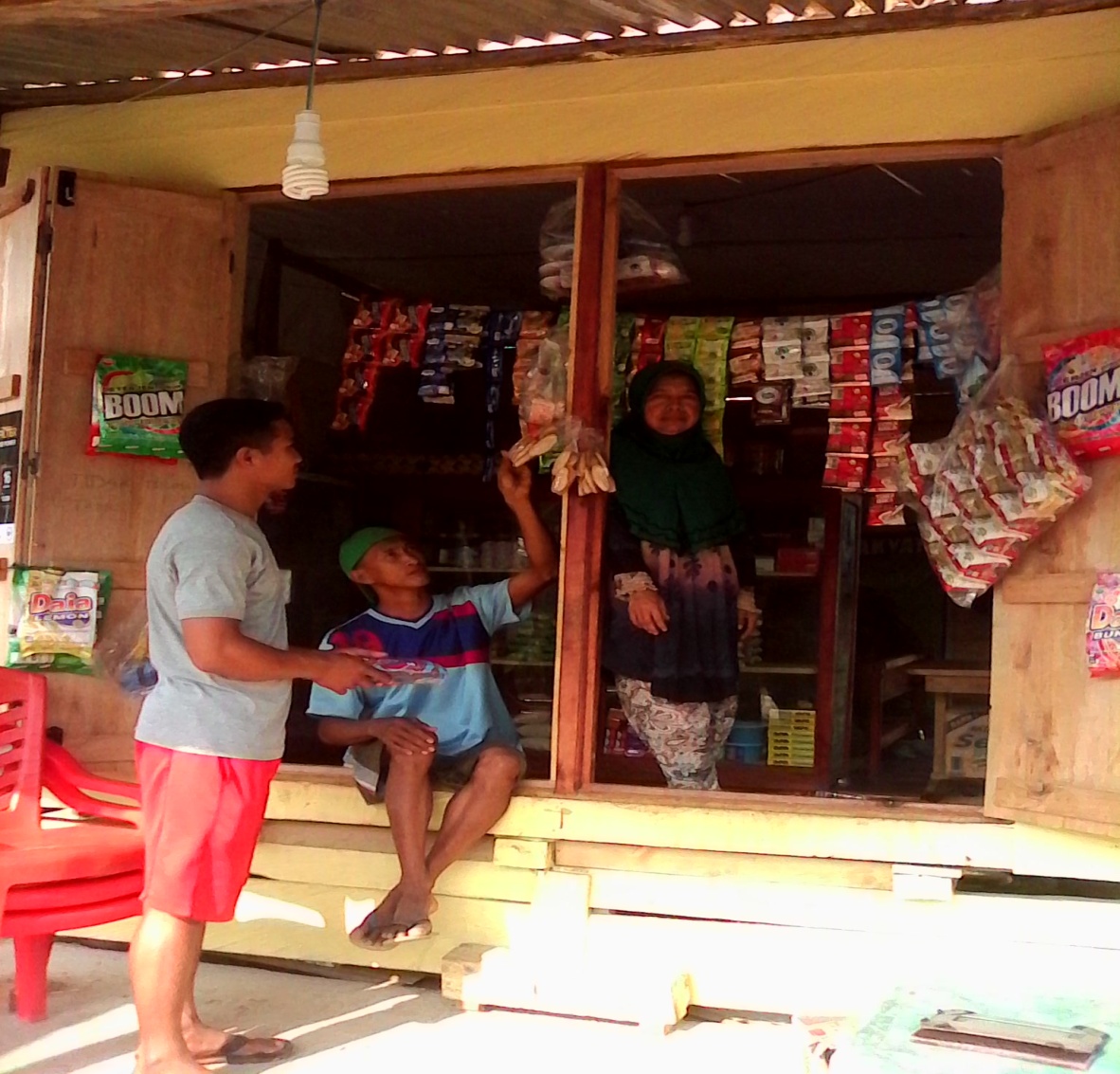 Pembibitan merica yang dilakukan oleh KUBE Pembibitan Merica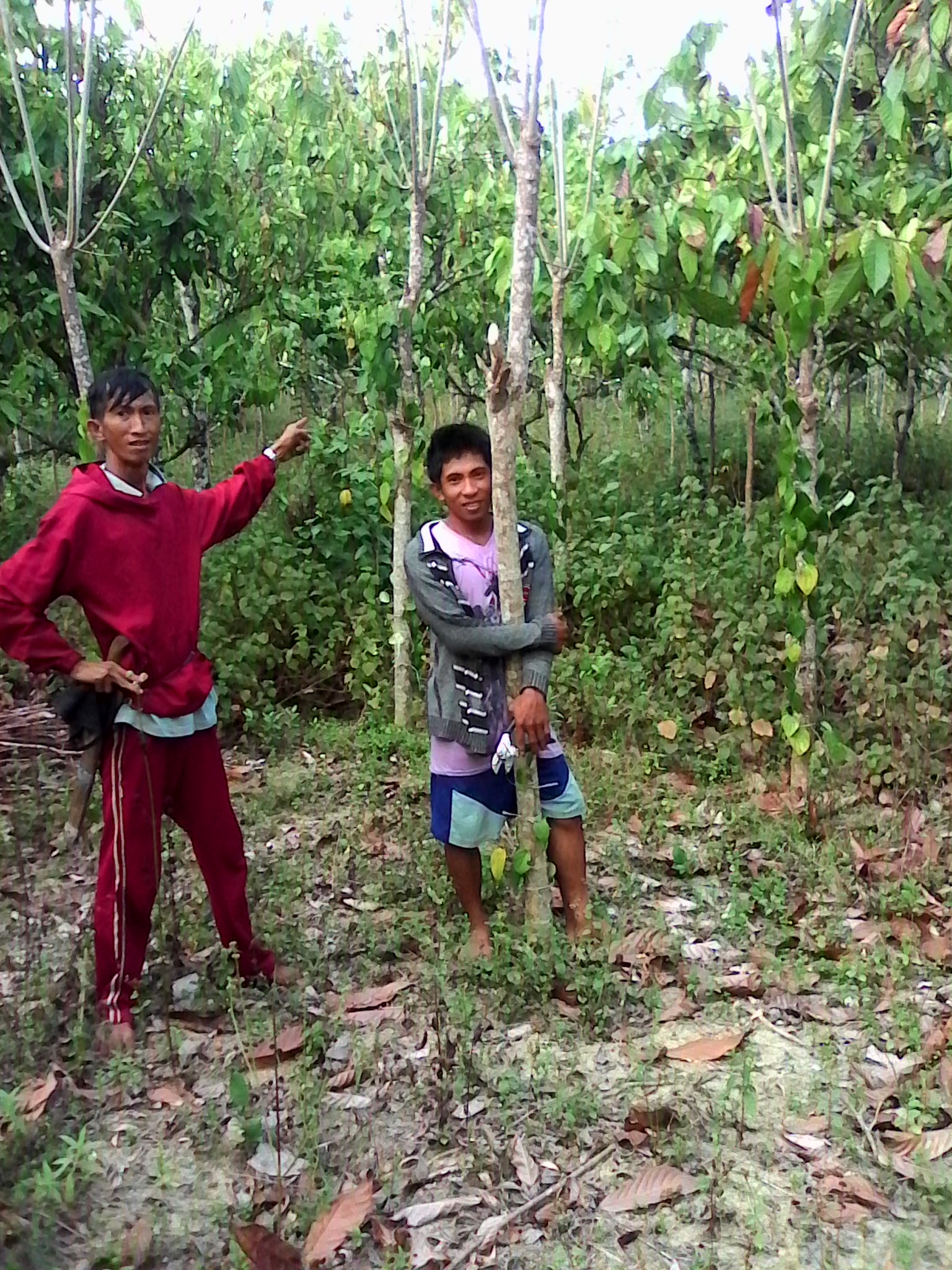 Wawancara dengan Kepala Desa Benua Utama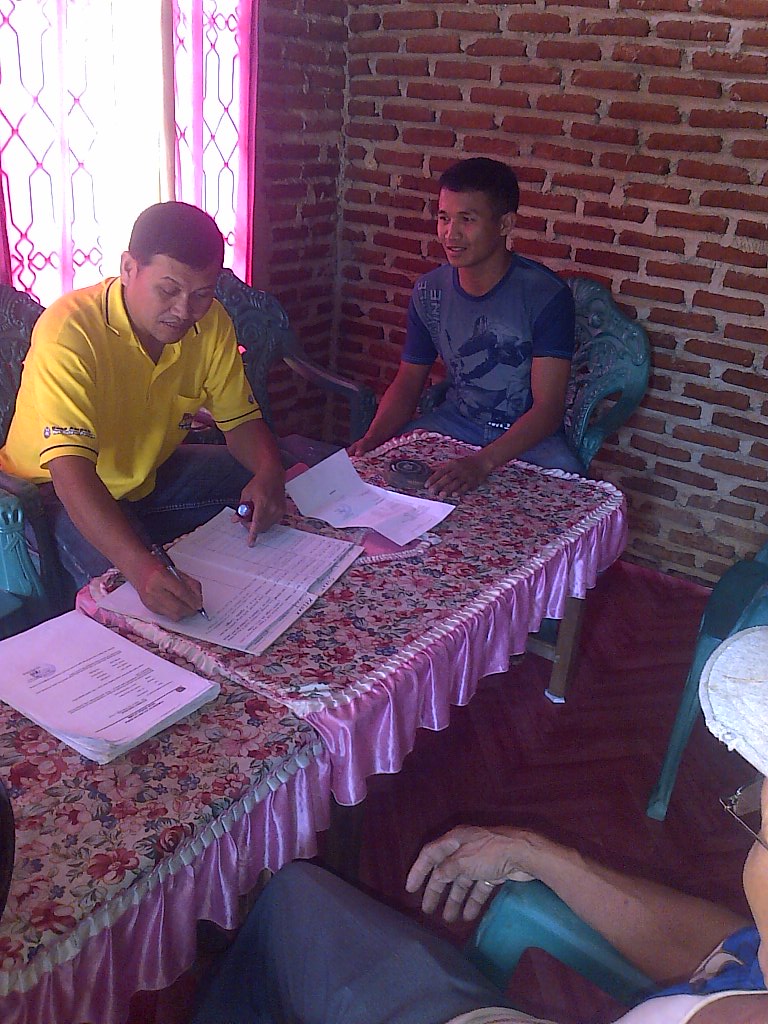 Wawancara dengan salah satu informan penelitian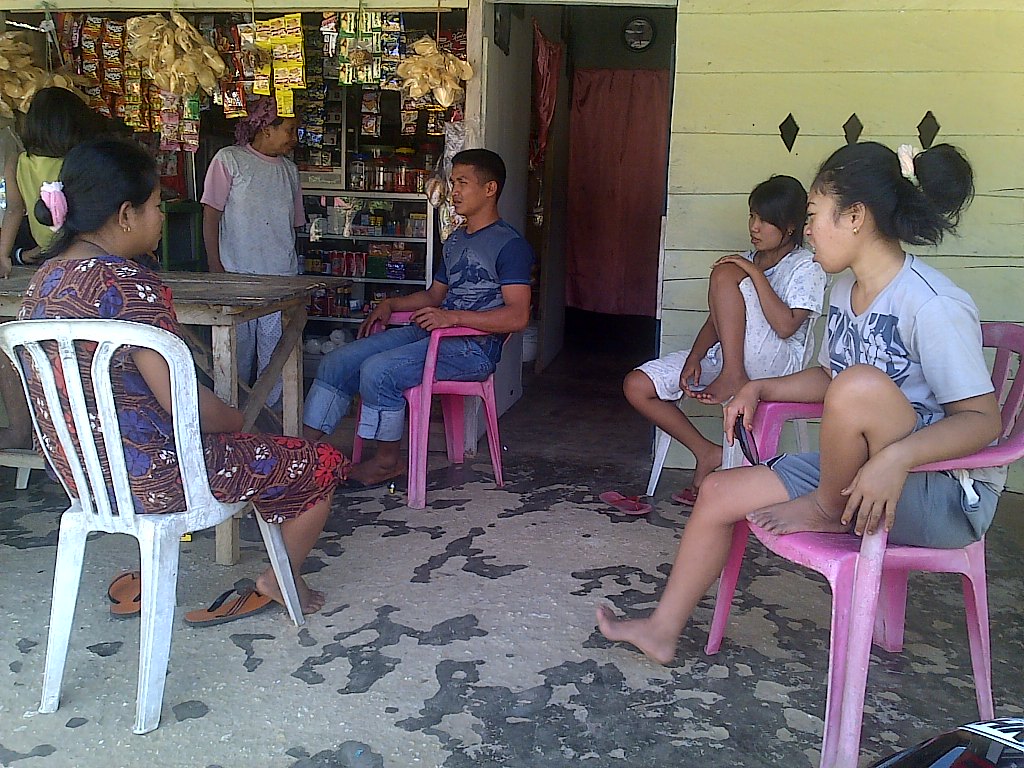 